Havenstreet and Ashey Parish CouncilChairman: Cllr Veronica Hattersley		   Clerk: Richard Priest BA(Hons)Office of the Parish Clerk, 2 Maida Vale Road, Shanklin, Isle of Wight PO37 7DBclerk@havenstreetandasheypc.co.uk		 www.havenstreetandasheypc.co.uk                01983 86745013 January 2022TO: All Members of Havenstreet and Ashey Parish CouncilSUMMONSYou are hereby summoned to attend a meeting of Havenstreet and Ashey Parish Council, to be held at the Community Centre, Main Road, Havenstreet, on Thursday, 20 January 2022 at 7pm, for the purpose of transacting the following business: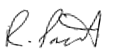 R Priest, Clerk	15 Minute Public Forum – all attendees are requested to take a Lateral Flow Test before meeting, follow Covid guidance, wear masks until seated, and respect social distancing.Agenda61-2021-22APOLOGIESTo receive any apologies for absence62-2021-22DECLARATIONS OF INTERESTS To receive any declarations of pecuniary and non -pecuniary interests To receive and consider granting any written requests for dispensations. 63-2021-22MINUTES OF THE LAST MEETING To take as read, and confirm as accurate, the minutes of the meeting held on Thursday, 4 November 2021.64-2021-22PARISHIONERS CORRESPONDENCETo consider any correspondence received from parishioners. 65-2021-22CHAIRMAN’S REPORTTo receive the Chairman’s report, including update on:Welcome Lucy Nicholas, CAIOW, for update on Resilience ProjectMeeting with local Residents;2022 Parish Meeting66-2021-22MEMBERS QUESTIONSCouncillors to raise any questions. No substantive decisions can be taken under this item67-2021-22POLICING ITEMSTo receive items raised or reported by the police.68-2021-22ISLE OF WIGHT COUNCILLOR’S REPORTSTo receive the Isle of Wight Councillor’s reports on:IOW Council mattersResidents Issues69-2021-22OTHER REPORTSTo receive the reports from H&APC Representatives on outside bodies:Havenstreet Community Association – to consider contribution to 50th Anniversary of HCA (Cllr S Lyons)IOW Association of Local Councils – and to confirm nomination of deputy representative, and representation on IWALC’s outside Bodies.Local Access Forum70-2021-22ASHEYTo consider any matters relevant to AsheyNo substantive decisions can be taken under this item.71-2021-22PLANNINGTo consider local applications:To note planning decisions taken since last meeting 72-2021-22CORRESPONDENCE To consider any correspondence received, inc. recent correspondence. 73-2021-22CLERKS’ REPORTTo receive any reports submitted by the Clerk, including correspondence.74-2021-22FINANCE ETC.To approve/authorise payment of accounts; andTo note bank reconciliation for 3rd quarter75-2021-22DATE OF NEXT MEETINGThe time and date of the next meeting of Havenstreet & Ashey Parish Council is 7pm on Thursday 3 February 2022, in Havenstreet Community Centre. 